Приказ Министерства образования и науки РФ от 19 декабря 2014 г. N 1598 "Об утверждении федерального государственного образовательного стандарта начального общего образования обучающихся с ограниченными возможностями здоровья"Развернуть Приложение. Федеральный государственный образовательный стандарт начального общего образования обучающихся с ограниченными возможностями здоровья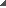 Приложение N 1. Требования к АООП НОО для глухих обучающихсяПриложение N 2. Требования к АООП НОО для слабослышащих и позднооглохших обучающихсяПриложение N 3. Требования к АООП НОО для слепых обучающихсяПриложение N 4. Требования к АООП НОО для слабовидящих обучающихсяПриложение N 5. Требования к АООП НОО для обучающихся с тяжелыми нарушениями речиПриложение N 6. Требования к АООП НОО для обучающихся с нарушениями опорно-двигательного аппаратаПриложение N 7. Требования к АООП НОО для обучающихся с задержкой психического развитияПриложение N 8. Требования к АООП НОО обучающихся с расстройствами аутистического спектраПриказ Министерства образования и науки РФ от 19 декабря 2014 г. N 1598
"Об утверждении федерального государственного образовательного стандарта начального общего образования обучающихся с ограниченными возможностями здоровья"В соответствии с частью 6 статьи 11 Федерального закона от 29 декабря 2012 г. N 273-ФЗ "Об образовании в Российской Федерации" (Собрание законодательства Российской Федерации, 2012, N 53, ст. 7598; 2013, N 19, ст. 2326; N 23, ст. 2878; N 27, ст. 3462; N 30, ст. 4036; N 48, ст. 6165; 2014, N 6, ст. 562, ст. 566; N 19, ст. 2289; N 22, ст. 2769; N 23, ст. 2933; N 26, ст. 3388; N 30, ст. 4257, ст. 4263), подпунктом 5.2.41 Положения о Министерстве образования и науки Российской Федерации, утвержденного постановлением Правительства Российской Федерации от 3 июня 2013 г. N 466 (Собрание законодательства Российской Федерации, 2013, N 23, ст. 2923; N 33, ст. 4386; N 37, ст. 4702; 2014, N 2, ст. 126; N 6, ст. 582; N 27, ст. 3776) и пунктом 17 Правил разработки, утверждения федеральных государственных образовательных стандартов и внесения в них изменений, утвержденных постановлением Правительства Российской Федерации от 5 августа 2013 г. N 661 (Собрание законодательства Российской Федерации, 2013, N 3, ст. 4377; 2014, N 38, ст. 5096), приказываю:1. Утвердить прилагаемый федеральный государственный образовательный стандарт начального общего образования обучающихся с ограниченными возможностями здоровья (далее - Стандарт).2. Установить, что:Стандарт применяется к правоотношениям, возникшим с 1 сентября 2016 года; обучение лиц, зачисленных до 1 сентября 2016 г. для обучения по адаптированным образовательным программам, осуществляется по ним до завершения обучения.Зарегистрировано в Минюсте РФ 3 февраля 2015 г.
Регистрационный N 35847

Система ГАРАНТ: http://base.garant.ru/70862366/#ixzz6CE4Pa81TМинистрД.В. Ливанов